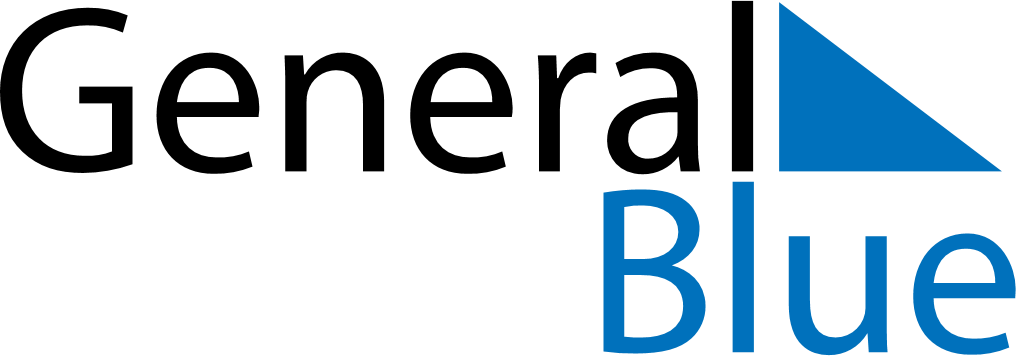 April 2177April 2177April 2177April 2177April 2177SundayMondayTuesdayWednesdayThursdayFridaySaturday123456789101112131415161718192021222324252627282930